PERSONAL STATEMENT__________________________________________________________________Experienced professional with brand management and media communication expertise. Worked with reputable organizations in diversified setups, various functional and cross functional roles with proven track record. Since last 15 years, my career in senior management profile has acquired competencies in creating and setting up business visions, developing media and business strategies, growing and turnaround  business through training high performance work force.PROFESSIONAL EXPERIENCE_______________________________________________________________General Manager 			At Zaman Services Travel & Tours Pvt. Ltd Travels and Tourism /Hospitality Feb 2013  PresentKEY RESPONSIBILITY & DUTIESAdvice on Travel options and costs, Planning and execution of travel itineraries, Reservation, Ticketing and fare Calculations.Providing Comprehensive information on destinations, Packages itineraries, baggage rules & regulation, etc.Specialization Customer handing towards Umrah Services.Planning group packages on behalf of Travel Agencies.Special Holding to corporation customers in line with new Umrah Bye-laRendering packages deals with rent-a-car and other companies to facilities groups.Manager Operation			At AFM Consultants Pvt. Ltd Education / Immigration and  Visa ServicesApril 2007 to  Feb 2013KEY RESPONSIBILITY & DUTIES Consultancy  & help to get Visa , Immigration and manage Tour Plan for Clients.Business Developments Oversees Instruction promotions and seminars , Expos arrangements.  Finance Controller 					At Eminent Travels.  Travels and Tourism /Hospitality Jun 2004 to Sep 2006 KEY RESPONSIBILITY & DUTIESBooking   Hotel, Airline Reservation.Procuring Visa Application.  Establish and handle efficient accounting processes.Internal controls, Mention  and responsible for the integrity of all financial records and practice.  Manage day to day cash flow, forecast cash requirement and  fund movement Ensure collection and banking are done promptlyManage  Sales ledger and credit control, Manage all local encashment facilities including petty cash floats.Support line management with negotiation and review of major contracts to ensure best value for money.Preparation and execution of monthly payroll Dy. Manager Accounts / Procurement  	At Echo West International Pvt. Ltd.   Builder / Construction  March 2001 to May 2004KEY RESPONSIBILITY & DUTIES Establish and handle efficient accounting processes, Internal controls. Mention  and responsible for the integrity of all financial records and practice.  Manage day to day cash flow, forecast cash requirement and  fund movement to H.O.Ensure collection and banking are done promptlyManage  Sales ledger and credit control, Manage all local encashment facilities including petty cash floats.Support line management with negotiation and review of major contracts to ensure best value for money.Manage procurement and inventory control.Preparation and execution of monthly payroll  Preparation and manage pre-qualification  & tender documents.  Customer Service Executive  			At Sipka Group Of Companies.    Communication / Parts    March 2001 to May 2004KEY RESPONSIBILITY & DUTIES Resolve clients problem and complains Manage Sales or sales Team Bridge between client and service center for Maintenances  related issue.Insure electronic parts availability in services center and sales department.Manage  Sales ledger and credit control, Support line management with negotiation and review of major contracts to ensure best value for money.Manage procurement and inventory control.Assistant Manager   				At Ahmed Food Industries Pvt. Ltd.   FMB   Feb 1997 to Oct 1999KEY RESPONSIBILITY & DUTIES Manage Sales or sales Team Manage sales supplies Products launching affairs Manage  Sales ledger and credit control, Support line management with negotiation and review of major contracts to ensure best value for money.Assistant   						At S. M. A.D. B  Pvt. Ltd.   Builder / Construction  August 1993 to Jan 1997.KEY RESPONSIBILITY & DUTIES Preparation and execution of monthly payroll Preparation and manage pre-qualification  & tender documents.  Mention  all billing documentsManage camps or site offices daily routine matersPERSONAL INFORMATION_________________________________________________________________Birth Date 	: 	14 July 1972Gender      	: 	MaleMarital Status 	 : 	MarriedNationality	: 	PakistaniCNIC No.	: 	61101-6444346-5QUALIFICATION B.Com  		Karachi University      1996FSC                	Inter mediate Karachi 1993RELEVENT COURCESManagementSales & Marketing   Worldspan, SABER  (G.D.A Air Line Reservation System)COMPUTER SKILLS Operating Systems:  Dos. Windows  98/xp,  Spread  Sheets, Excel,  Lotus,  MS Office Application, Accounting Software, Fox pro, Auto cad, 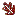 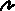 TANVEER		 Email:	tanveer.173046@2freemail.com 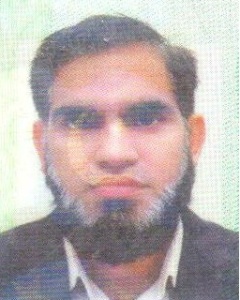 